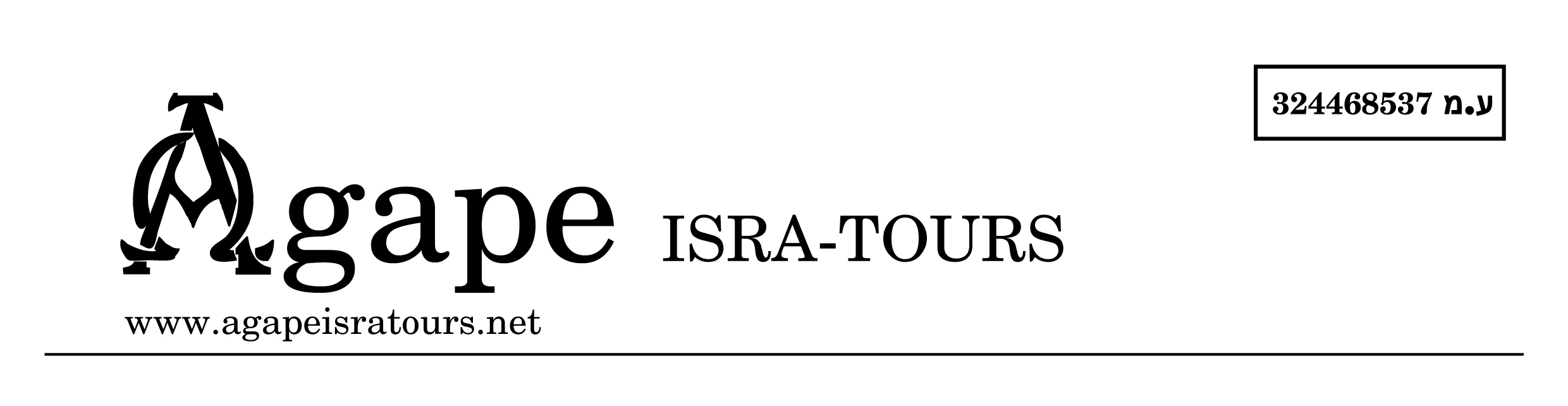 Израиль – земля четырех морей 27 мая – 5 июня 2013 (10 дней /9 ночей)1. день (пон.) Прибытие в аэропорт. Переезд в Тверию, размещение в гостинице. Отдых на Галилейском море.                                                                                                                                                                                Ужин и ночлег в Тверии. 2.  день (вт.) Экскурсия по Галилее:  Иордан – место крещения “Тогда приходит Иисус из Галилеи на Иордан к Иоанну креститься от него.” (Мф.3:13)Капернаум“И пришел в Капернаум, город Галилейский, и учил их в дни субботние.” (Лук. 4:31)Гора блаженств – место нагорной проповеди“Увидев народ, Он взошел на гору; и, когда сел, приступили к Нему ученики Его.” (Мф. 5:1)Табха – место приумножения хлебов и рыб“Он же, взяв пять хлебов и две рыбы, и, воззрев на небо, благословил их, преломил и дал ученикам, чтобы раздать народу.” (Лук. 9:16) Прогулка на катере по Галилейскому морю “Проходя же близ моря Галилейского, увидел Симона и Андрея, брата его, закидывающих сети в море” (Лук.1:16)Ужин и ночлег в Тверии.3. день (ср.) Голанские высоты,  Нимрод,  Водопады Баниас - заповедник у подножия горы Хермон,          Тель Дан - один из красивейших заповедников в Израиле “Аврам, услышав, что сродник его взят в плен, вооружил рабов своих, рожденных в доме его,                                                   триста восемнадцать, и преследовал неприятелей до Дана” (Быт.14:14)                            Заповедник Одем, Гора Бен Таль – молитва 3 границУжин и ночлег в Нагарии.4. день (чт.)Отдых и купание на Средиземном море. Ужин и ночлег в Нагарии.5. день (пят.) Отдых и купание на Средиземном море.Акко - дворец госпитальеров, рыцарские залы, гостиная Гранд Манир, трапезная, подземные лабиринты, крипта Собора Святого Иоанна. Туннель Тамплиеров, порт Акко, цитадель и бастионы. История осады города Наполеоном.18:30 Шабатнее служение в мессианской общине (г. Хадера)Переезд в Иерусалим.Ночлег в Иерусалиме.6. день (сб.) Иерусалим христианскийСмотровая площадка на Маслиничной горе“Так говорит Господь: Я обращаюсь к Иерусалиму с милосердием; в нем соорудится дом Мой” (Зах. 1:16)Гефсиманский сад“Пришли в селение, называемое Гефсимания; и Он сказал ученикам Своим: посидите здесь, пока Я помолюсь” (Мр. 14:32) Церковь Христа – первая протестантская церковь в Иерусалиме. Проведение Служения.Храм Гроба ГосподняГробница в саду – место распятия и погребения, идентифицированное английским генералом, протестантом Чарльзом Гордоном.Горница тайной вечери“…где комната, в которой бы Мне есть пасху с учениками Моими?” (Мр. 14:14)Ужин и ночлег в Иерусалиме.7. день (воск.)Иерусалим иудейскийЯд Вашем – Музей памяти жертв ХолокостаСтарый город, Стена плача, Еврейский квартал Гора Сион – гробница царя Давида “И почил Давид с отцами своими и погребен был в городе Давидовом” (3 Цар. 2:10)Ужин и ночлег в Иерусалиме.8. день (пон.) Иордан – место, где проводил крещение Иоанн КрестительМертвое море – отдых и купание на пляже.(Возможность посещения Геологического парка Тимна за дополнительную плату 14$ с человека)Эйлат – курорт на Красном море. Отдых и купание на Красном море.Ужин и ночлег в Эйлате.9. день (вт.)Свободный день в Эйлате. Отдых и купание на Красном море.Ужин и ночлег в Эйлате.10. день (ср.)Выезд в аэропорт Бен-Гурион.*Стоимость тура для группы минимум 40 человек  800$ на человека*Цена включает проживание в гостиницах 3*SUP – 4* полу-пансион  (завтрак + ужин),      экскурсионную программу, транспортное обслуживание.*Цена не включает стоимость перелета, медицинской страховки и чаевых гиду (2$ в день) и водителю (2$ в день).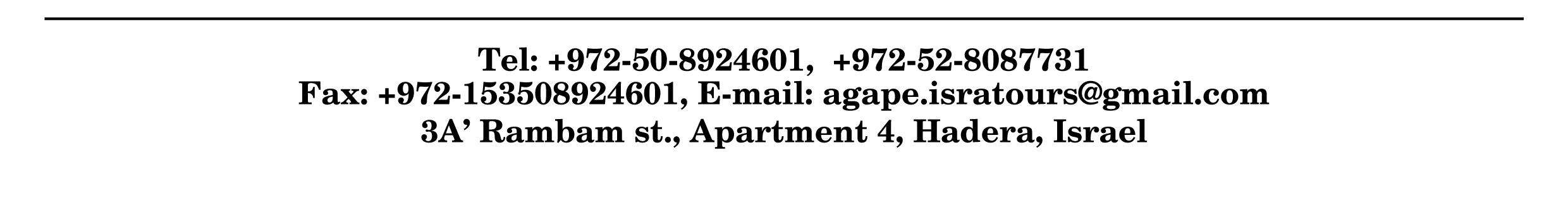 